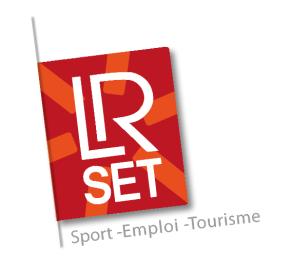 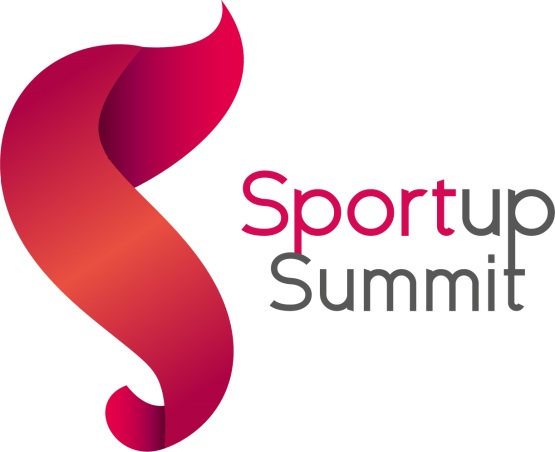 SPORTUP SUMMIT EDITION 2017DOSSIER DE CANDIDATURE PROJET1 - Présentation Nom, prénom :   …………………………………………………………………………………………………………………………………..Nom du projet : …………………………………………………………………………………………………………………………………..Adresse :              …………………………………………………………………………………………………………………………………………………………………………………………………………………………………………………………………………………………………………………………Téléphone :   ………………………………………………………………………………………………………………………………………..       Courriel :   ………………………………………………………………………………………………………………………………………..                  Comment avez-vous connu le concours du Sportup Summit ? ………………………………………………………………………………………………………………………………………………………………………………………………………………………………………………………………………………………………………………………………………………………………………………………………………………………………………………………………………………………2 - Description de votre projet Résumé de votre projet (6 lignes maximum) : ………………………………………………………………………………………………………………………………………………………………………………………………………………………………………………………………………………………………………………………………………………………………………………………………………………………………………………………………………………………………………………………………………………………………………………………………………………………………………………………………………………………………………………………………………………………………………………………………………………………………………………………………………………………………………………………………………………………………………………Précisez le territoire d’implantation que vous envisagez : ………………………………………………………………………………………………………………………………………………………………………………………………………………………………………………………………………………………………………………………………………………………………………………………………………………………………………………………………………………………………………………………………………………………………………………………………………………………………………………………………………………………………………………………………………………………………………………………………………………………………………………………………………………………………………………………………………………………………………………Précisez le marché que vous visez : 		   ………………………………………………………………………………………………………………………………………………………………………………………………………………………………………………………………………………………………………………………………………………………………………………………………………………………………………………………………………………………………………………………………………………………………………………………………………………………………………………………………………………………………………………………………………………………………………………………………………………………………………………………………………………………………………………………………………………………………………………Date de création envisagée :         ……………………………………………………………………………………………………………………………………………………………Forme juridique envisagée         ……………………………………………………………………………………………………………………………………………………………3 – Marché et Offre  Marché cible visé (6 lignes maximum) : ………………………………………………………………………………………………………………………………………………………………………………………………………………………………………………………………………………………………………………………………………………………………………………………………………………………………………………………………………………………………………………………………………………………………………………………………………………………………………………………………………………………………………………………………………………………………………………………………………………………………………………………………………………………………………………………………………………………………………………Etude de la concurrence (6 lignes maximum) : ………………………………………………………………………………………………………………………………………………………………………………………………………………………………………………………………………………………………………………………………………………………………………………………………………………………………………………………………………………………………………………………………………………………………………………………………………………………………………………………………………………………………………………………………………………………………………………………………………………………………………………………………………………………………………………………………………………………………………………4 – Service proposéDescription du produit, du service ou procédé (6 lignes maximum) : ………………………………………………………………………………………………………………………………………………………………………………………………………………………………………………………………………………………………………………………………………………………………………………………………………………………………………………………………………………………………………………………………………………………………………………………………………………………………………………………………………………………………………………………………………………………………………………………………………………………………………………………………………………………………………………………………………………………………………………Description de l’innovation (en 6 lignes maximum) : ………………………………………………………………………………………………………………………………………………………………………………………………………………………………………………………………………………………………………………………………………………………………………………………………………………………………………………………………………………………………………………………………………………………………………………………………………………………………………………………………………………………………………………………………………………………………………………………………………………………………………………………………………………………………………………………………………………………………………………Stratégie de protection : ………………………………………………………………………………………………………………………………………………………………………………………………………………………………………………………………………………………………………………………………………………………………………………………………………………………………………………………………………………………………………………………………………………………………………………………………………………………………………………………………………………………………………………………………………………………………………………………………………………………………………………………………………………………………………………………………………………………………………………5 – Equipe et capacité entrepreneurialeCompétences et expériences du porteur de projet (6 lignes maximum + joindre CV en PJ) : ………………………………………………………………………………………………………………………………………………………………………………………………………………………………………………………………………………………………………………………………………………………………………………………………………………………………………………………………………………………………………………………………………………………………………………………………………………………………………………………………………………………………………………………………………………………………………………………………………………………………………………………………………………………………………………………………………………………………………………Et éventuellement des membres de l’équipe : ………………………………………………………………………………………………………………………………………………………………………………………………………………………………………………………………………………………………………………………………………………………………………………………………………………………………………………………………………………………………………………………………………………………………………………………………………………………………………………………………………………………………………………………………………………………………………………………………………………………………………………………………………………………………………………………………………………………………………………Le dossier devra désigner clairement un des participants comme candidat au concours pour le projet visé6 – Stratégie de développementPartenariat existant à ce jour ou à mettre en place : ………………………………………………………………………………………………………………………………………………………………………………………………………………………………………………………………………………………………………………………………………………………………………………………………………………………………………………………………………………………………………………………………………………………………………………………………………………………………………………………………………………………………………………………………………………………………………………………………………………………………………………………………………………………………………………………………………………………………………………Stratégie commerciale envisagée (6 lignes maximum) : ………………………………………………………………………………………………………………………………………………………………………………………………………………………………………………………………………………………………………………………………………………………………………………………………………………………………………………………………………………………………………………………………………………………………………………………………………………………………………………………………………………………………………………………………………………………………………………………………………………………………………………………………………………………………………………………………………………………………………………7 – Modèle économique envisagéPrévisionnel :Précisez :-	votre modèle économique-	la stratégie financière envisagée (levée de fonds envisagée, politique d’endettement, ouverture du capital, …) -	votre capacités financières (apports personnels, emprunts bancaires, subventions, investissements de départ, aides publiques etc...)………………………………………………………………………………………………………………………………………………………………………………………………………………………………………………………………………………………………………………………………………………………………………………………………………………………………………………………………………………………………………………………………………………………………………………………………………………………………………………………………………………………………………………………………………………………………………………………………………………………………………………………………………………………………………………………………………………………………………………Perspectives d’embauche lors de la première année de création : ………………………………………………………………………………………………………………………………………………………………………………………………………………………………………………………………………………………………………………………………………………………………………………………………………………………………………………………………………………………………………………………………………………………………………………………………………………………………………………………………………………………………………………………………………………………………………………………………………………………………………………………………………………………………………………………………………………………………………………La participation au concours est ouverte aux porteurs de projet innovants de la filière sportiveL’appel à candidature st ouvert du 28 Avril 2017 au 28 Juillet 2017. 30 candidats seront retenus par un comité d’experts pour participer au concours qui se déroulera à Font Romeu. La liste des 30 candidats retenus sera diffusée le 4 Septembre 2017.La participation au Sportup Summit sera strictement limitée à une seule personne par projet ou par entreprise. Chaque projet (ou entreprise) peut être portée par plusieurs personnes, mais une seule personne participera au Sportup Summit au titre de l’équipe. Une participation de 50 euros sera demandée pour couvrir une partie des frais d’hébergement et de restauration. NN+1N+2CA prévisionnelRésultat Net